Rellene cada uno de los apartados del presente documento.Proceda a realizar el ingreso, poniendo como concepto el nombre del alumno/a, en la siguiente cuenta bancaria:Openbank: ES43 0073 0100 5405 0618 3515 (inicio de la inscripción en el curso: 4 de marzo de 2023)Envíe por email a asociacionhagamosmusica@gmail.com para la Edición juvenil los siguientes documentos:            1- Hoja de inscripción (el presente documento)2- Justificante del pago. En el ingreso bancario debe aparecer el nombre del alumno/a para poder identificar el pago.            3- Una fotografía reciente del alumno/a si no ha podido insertarla en la Hoja de inscripción.Observaciones:El criterio de admisión es por orden riguroso de llegada de las matrículas. Dicho orden se determina mediante la fecha que aparece reflejada en el ingreso bancario. El plazo de inscripción se abirá el 4 de marzo y finalizará el 7 de julio de 2023 de julio para la Edición profesional.Confirmaremos la recepción de estos documentos vía email en un plazo inferior  a 36 horas. En caso de efectuar el pago una vez se hayan completado las plazas del correspondiente instrumento, se devolverá el 100% del importe en un plazo inferior a 24 horas.Al participar en el curso, tanto los padres como los alumnos aceptan las condiciones generales de convivencia y disciplina para el buen funcionamiento de la actividad docente.Edición juvenil · AgostoDATOS DEL ALUMNOFotografía (si no logra adjuntarla envíela en otro documento)Instrumento:Apellidos:                                           Nombre:Fecha de nacimiento:                                                  DNI: 			       Domicilio:Localidad:                                           Provincia:                      C.P.:DATOS DE LOS PADRES O TUTORESNombre y apellidos de la madre o tutora:DNI:Teléfono móvil:                               Teléfono fijo:Correo electrónico:Nombre y apellidos del padre o tutor:DNI:Teléfono móvil:                               Teléfono fijo: 	Correo electrónico:DATOS DEL PAGOFecha del ingreso bancario:OTRA INFORMACIÓNCualquier información que considere relevante (si desea compartir habitación con una persona concreta, etc.):DATOS ACADÉMICOSInstrumento:Nombre del centro de estudios (Conservatorio de…, Escuela de música de…):Nombre del profesor:Grado (elemental, medio o superior):Último curso finalizado:¿Cuántos años llevas tocando tu instrumento?Obras, estudios, conciertos aprendidos durante el último curso:¿Qué obras quieres trabajar en este curso? ¿Cuál consideras que podrías llegar a tocar si el profesor o profesora del curso lo considerase para concierto? (en caso de no disponer de esta información en la fecha de matrícula, se puede enviar por email antes del 7 de julio).¿Tienes alguna preferencia de profesor para este curso?Información básica sobre Protección de DatosAUTORIZACIONESYo D./ Dña.                                                           con DNI                                como  del/la menordoy mi consentimiento para que (marque con una X si da su consentimiento):___ pueda abandonar la residencia y regresar a la misma siempre en compañía de un adulto responsable de la organización del Curso “Hagamos Música en Soria 2023” de acuerdo con los siguientes horarios.Hasta 12 años: a las 22:30, siempre en compañía de los monitores Hasta 15 años: a las 23:30, siempre en compañía de los monitores.16 y 17 años: a las 00:30, con la supervisión de un monitor o profesor responsable.Se pueda hacer uso del material fotográfico y audiovisual de las actividades que se lleven a cabo. Las imágenes podrán ser usadas para:__ difusión de actividades y eventos a través de la página web y redes sociales de la entidad.__ uso interno en memorias y proyectos de la asociación.__ el personal responsable del curso, en caso de accidente o enfermedad del/la alumno/a, actúen como mejor proceda.Y para que conste, firmo esta autorización:En                    ,a       de             de 2023Firma:Ficha médicaLa información de esta ficha médica es confidencial y solo accederán a ella los responsables del Curso Hagamos Música 2023.Nombre y apellidos: .......................................................................Fecha de nacimiento: .......................................................................¿Padece alguna enfermedad o tiene algún tipo de dolencia con frecuencia? (Dolor de estómago, otitis, faringitis, insomnio, mareos, dolor de cabeza, otros)......................................................................................................................................................................................................................................................................................................................¿Toma algún medicamento para tratar alguna de estas dolencias?En caso afirmativo, ¿cuál y en qué dosis?...........................................................................................................................................................¿Necesita seguir alguna dieta específica? Sí/NoEn caso afirmativo, ¿cómo debe ser dicha dieta?: ...........................................................................................................................................................¿Sufre alguna alergia o intolerancia alimentaria? Sí/NoEn caso afirmativo, ¿cuál?: ...........................................................................................................................................................¿Es alérgico a algún medicamento? Sí/No					En caso afirmativo, ¿cuál?:...........................................................................................................................................................¿Toma algún medicamento actualmente? Sí/No				En caso afirmativo, ¿cuál?: ...........................................................................................................................................................Otras observaciones de salud que la organización deba tener en cuenta:  ...........................................................................................................................................................En _____, a ________ de 2023.DNI, firma y nombre y apellidos de la madre, padre y/o tutor.Edición ProfesionalEdición ProfesionalEdición ProfesionalModalidadPrecioClasesMatrícula + alojamiento530 €Individual, clase colectiva, orquesta (cuerda) o conjunto (piano), repertorioMatrícula sin alojamiento380 €Individual, clase colectiva, orquesta (cuerda) o conjunto (piano), repertorioMatrícula sin alojamiento para estudiantes del Conservatorio de Soria320 €Individual, clase colectiva, orquesta (cuerda) o conjunto (piano), repertorioResponsableAsociación Cultural “Hagamos Música”FinalidadGestión del curso de verano, actividades complementarias y envío de información de ofertas relacionadas con nuestra actividad, así como próximas ediciones.LegitimaciónPrestación de servicios contratadosDestinatariosNo se cederán datos de contacto a terceros, salvo obligación legalDerechosAcceder, rectificar y suprimir los datosInformación adicionalPuede consultar la información adicional y detallada sobre Protección de Datos en nuestra página web: http://www.cursohagamosmusica.com/protecciondatos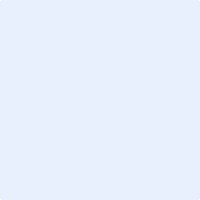 